LI, Man Yee KarenaThe Hong Kong Institute of EducationWorksheet 1Name:____________________ Class:_____(      ) Date:_____________________What do people around the world eat for breakfast / lunch? Watch the video and fill in the blanks. In the box below, write down all the adjectives for the countries mentioned in the video.Look at the ending of each of the adjectives and put the adjectives in groups. Card game for different levels of learnersMemory game (Lower ability) Memory game (Intermediate) Memory game (Higher ability) Sample brochures-Student A Sample brochures Student BBrochures collected –Samples 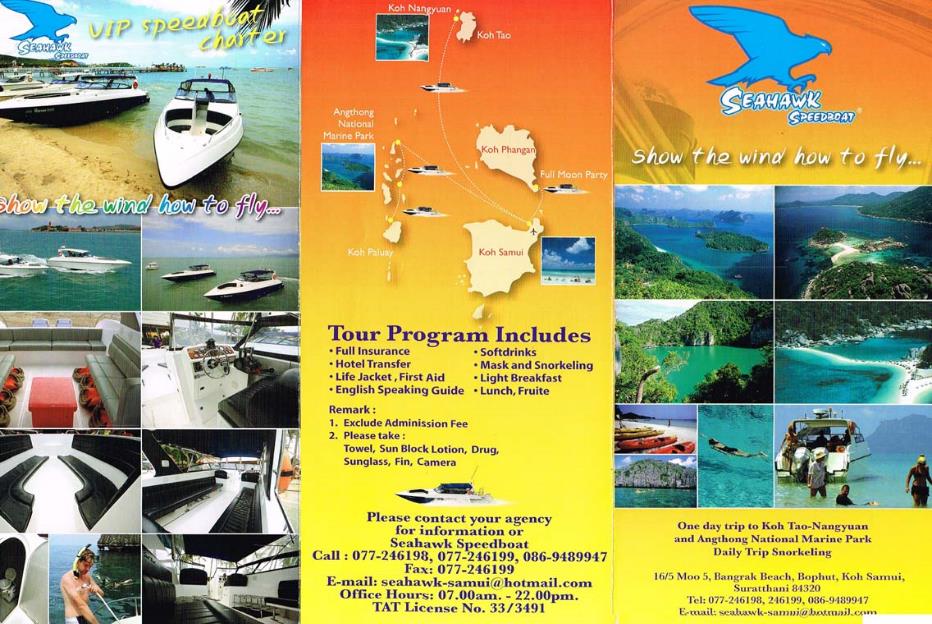 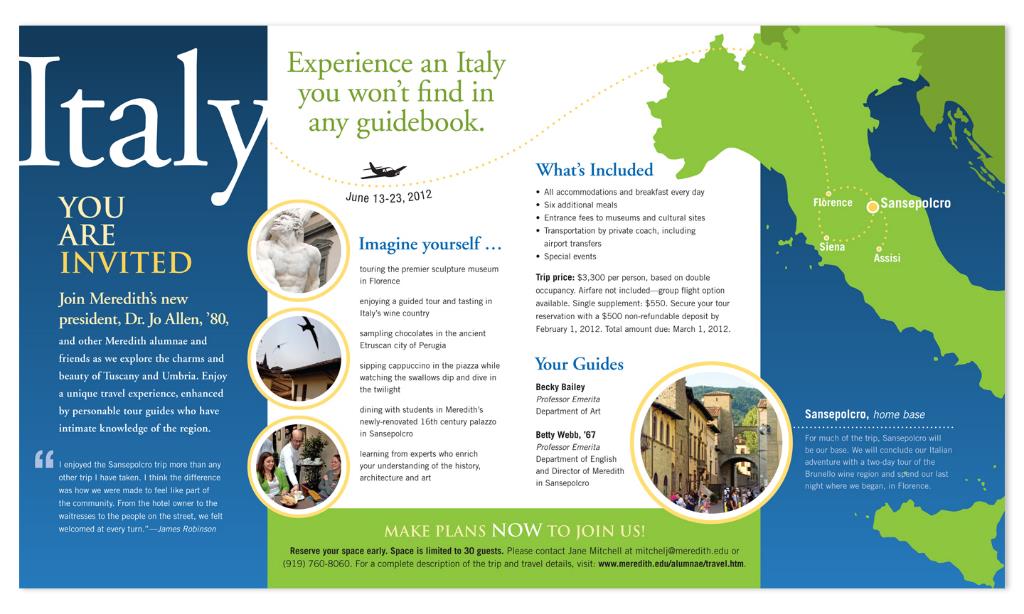 Mind map sheetReferences:https://www.youtube.com/watch?v=ry1E1uzPSU0 What Does the World Eat for Breakfast? by BuzzFeedYellow https://www.youtube.com/watch?v=9ORiKlpasOw 37 McDonald's Foods You Probably Haven't Tried by BuzzFeedYellow https://www.youtube.com/watch?v=Po0O9tRXCyA School Lunches around the World America = ____________________________people eat bacon. 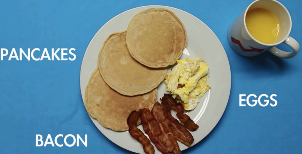 This is an ____________________ breakfast. Mexico_______________ people eat beans. 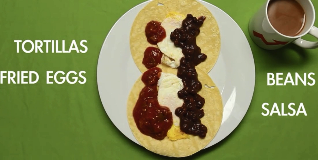 This is a ____________________ breakfast. Brazil_______________ people eat fruit.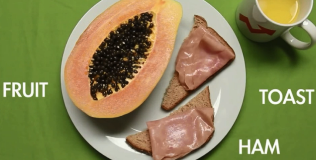 This is a ____________________ breakfast. France_______________ people eat chicken.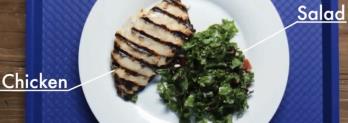 This is part of a ____________________ lunch. Sweden_______________ people eat hard-boiled eggs.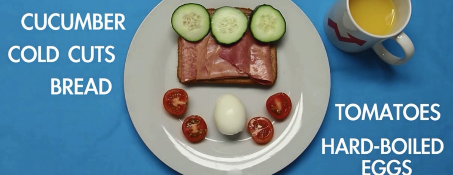 This is a ____________________ breakfast. Britain=________________________________________people eat yogurt.  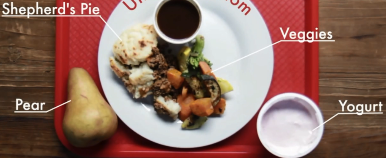 ChinaWe can eat Taro Pie in _______________ McDonald’s.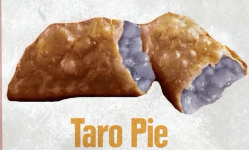 This is from a ____________________ McDonald’s.Japan_______________ people eat white rice.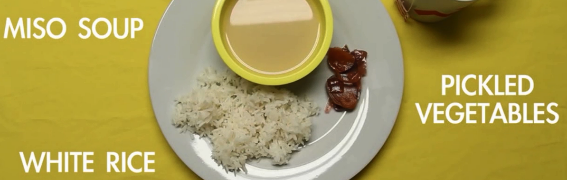 This is a ____________________ breakfast.Ending of the wordsEnding of the wordsEnding of the wordsEnding of the words-n / -an / -ian-ish -eseothersPut down other examples Put down other examples Put down other examples Put down other examples IndiaIndian China ChineseBritain British Sweden Swedish IndiaIndianAustriaAustrian BrazilBrazilianSpainSpanishItaly ItalianMexicoMexicanAmericaAmerican AustraliaAustralian FranceFrench China -eseBritain -ish Sweden -ish India-nAustria-n Brazil-ianSpain-ishItaly -anMexico-anAmerica-n Australia-n Indonesia -nChina ________ people love dragons.  Britain Harry Potter is a _____ movie.  Sweden _______ people eat meatballs.  India_______ curry is spicy. Thailand_______ people celebrate the Water Festival.  Brazil_______ people love football. SpainBarcelona is a _______ city. Italy _______ people eat pizza. Mexico_______ people in the past wore big hats.AmericaObama is an _______ president. Australia_______ people can see kangaroos easily. FranceEiffel Tower is a _________ sightseeing spot. Asia’s most adventurous countries-Thailand & Malaysia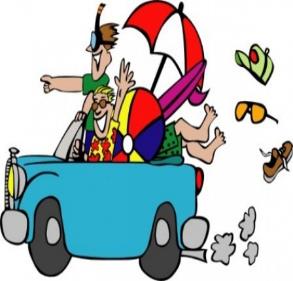 ThailandWater Festival 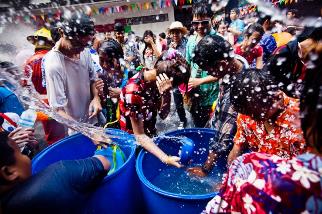 In Thailand, the Water Festival is to celebrate Thai New Year. Thai people believe water can wash away bad luck. It is exciting! ______________Diving Diving is a popular activity in _________________ since the water is very clear. You can learn diving from a local professional ___________________ diver.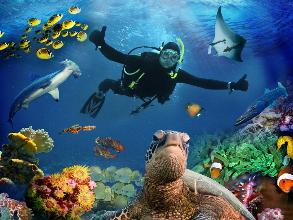 Asia’s most adventurous countries-Thailand & Malaysia______________Water Festival 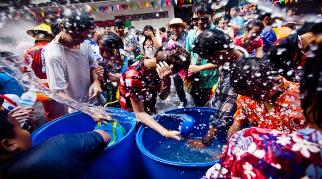 In _________________, the Water Festival is to celebrate _______________ New Year. _______________ people believe water can wash away bad luck. It is exciting! MalaysiaDiving Diving is a popular activity in Malaysia since the water is very clear. You can learn diving from a local professional Malaysian diver.